ISCRIZIONE ELENCO PUBBLICISTI(Domanda da trascrivere in Carta Bollata da € 16)(Si può anche applicare una marca al presente fac-simile)Al Consiglio regionale dell'Ordine dei Giornalisti del LazioPiazza della Torretta n. 36 00186 RomaPresa visione dell'informativa sul trattamento dei dati personali ai sensi dell'art. 13 del d.lgs. n. 196/2003
Il sottoscritto..............................................................................……………….………………………………..nato a ...............................................………...........prov ……………..il ............................……………………Codice Fiscale ………………………………………………………………………………………………….residente in ........................................…………………………………………….………………prov ……….Via.....................................……………………………………… n.……… CAP…………...dal……..............Cellulare…………………………………...e-mail…………………………………………………………….Domicilio professionale (se diverso dalla residenza)………………………….……………….……prov…….Via ....................................………………………………………………………….....n.……….. CAP………chiede ai sensi dell’art. 35 legge 3-2-1963 n. 69, l’iscrizione all’Ordine dei Giornalisti, Elenco Pubblicisti, allegando i documenti di rito.Con osservanza									firma ______________________________										   (Nome e Cognome)Data …………………………….DATI STATISTICI:Attività esercitata oltre a quella pubblicistica ………………………………………………………………….titolo di studio ………………………………………………………………………………………..…………Documenti da allegare per l’iscrizione all’Elenco pubblicisti(art. 35 legge 3 febbraio 1963 n. 69)Domanda in carta da bollo di valore legale indirizzata al Consiglio dell’Ordine, corredata dai seguenti documenti:fotocopia del codice fiscale; dichiarazione del direttore responsabile della testata giornalistica (professionista o pubblicista) come da fac-simile (All. A/1) (tale atto deve essere in originale e su carta intestata della pubblicazione);ricevute dei compensi percepiti da ogni testata con cui si presenta domanda di iscrizione. Versamento di € 200,00 alla Cassa dell’Ordine dei Giornalisti del Lazio quale contributo per l’istruzione della domanda ( la cassa è presente presso la sede dell’Ordine in Piazza della Torretta, 36 – Roma. Il pagamento va effettuato esclusivamente dopo la verifica da parte del funzionario).Attività pubblicistica: per essere iscritti all’Albo dei Giornalisti – elenco Pubblicisti- è necessario avere redatto, nei 24 mesi di collaborazione continuativa, regolarmente retribuiti presso testate giornalistiche registrate in tribunale, 80 articoli a propria firma (di cui è possibile presentare  massimo 15 articoli siglati o sotto pseudonimo – non sono considerati validi gli articoli privi di firma). Per attività continuativa si intende che deve essere stata svolta nei 24 mesi antecedenti alla data di presentazione della domanda, con almeno un articolo pubblicato ogni mese. La documentazione deve essere consegnata entro il mese seguente la pubblicazione dell’ultimo articolo).Elenco degli articoli in ordine cronologico diviso per le testate presentate (come da fac-simile allegato B). Ogni pagina dell’elenco deve essere firmata dal direttore responsabile della testata. Gli articoli possono essere prodotti in fotocopia o in formato pdf (su penna usb, cd, dvd). Le fotocopie degli articoli non verranno restituite. Si informa che il Consiglio potrà richiedere nel corso dell’istruttoria, la produzione degli articoli in originale.Collaboratori delle testate radiotelevisiveDebbono comprovare la propria attività pubblicistica presentando i servizi dattiloscritti (80) avallati dal Direttore Responsabile della testata giornalistica che deve controfirmare tutte le pagine dell’elenco cronologico A/2 – nonché allegare DVD con almeno 20 servizi di giornali radio o telegiornali.I collaboratori delle emittenti locali oltre a quanto stabilito al punto precedente, debbono presentare copia della registrazione della testata giornalistica e dichiarazione del Direttore responsabile con l’indicazione delle fasce quotidiane in cui vengono messi in onda i notiziari giornalistici.I collaboratori delle testate telematiche devono autocertificazione della registrazione della testata in Tribunale firmata dal direttore responsabile.I collaboratori delle Agenzie di Stampa debbono esibire per intero i bollettini dell’agenzia con la propria sigla avallata dal Direttore responsabile nell’elenco cronologico come allegato A/2.Fotoreporter: a) devono presentare la medesima documentazione sopraindicata; si specifica inoltre che la dichiarazione dei direttori responsabili di testata deve contenere la seguente dicitura: “il signor … svolge attività di fotoreporter in autonomia decisionale operativa” (D.P.R. 19/07/1976 n. 649);b) i compensi devono essere corrisposti all’istante dalla Società editrice delle singole testate per cui è stata svolta l’attività per la quale i direttori responsabili hanno rilasciato la relativa certificazione professionale.Compensi: debbono essere presentate ricevute o fatture periodiche (al massimo quadrimestrali) attestanti il pagamento negli ultimi anni di competenza dell'attività pubblicistica prestata, secondo la vigente normativa fiscale. La retribuzione deve essere di minimo Euro 5.000,00 lordi nel biennio. Inoltre, a comprova dell'effettiva retribuzione percepita nei 24 mesi antecedenti alla domanda, si richiede copia delle certificazioni uniche relative agli anni fiscali già conclusi (per l’anno in corso bastano le ricevute/fatture).ATTESTAZIONE CONCESSIONI GOVERNATIVE, versamento di € 168,00 sul c/c 8003 intestato a : Agenzia delle Entrate - Centro Operativo di Pescara - Tasse Concessioni Governative. Codice Attività 8617. Da pagare prima della presentazione della domanda d’iscrizione.All’atto dell’iscrizione dovrà essere versata la quota per l’anno in corso pari a € 100,00 oltre € 20,00 più foto per la tessera. Per gli anni successivi le quote dovranno essere versate entro il 31 gennaio di ogni anno.N.B. I diritti di segreteria sono finalizzati all’istruttoria della domanda e pertanto in nessun caso vengono restituiti. L’istante può ricorrere avverso la decisione del Consiglio regionale dell’Ordine dei Giornalisti entro 30 giorni dal ricevimento della notifica della deliberazione adottata..ALLEGATO A / 1DICHIARAZIONE DEL DIRETTORE(su carta intestata del giornale)Presa visione dell'informativa sul trattamento dei dati personali ai sensi dell'art. 13 del d.lgs. n. 196/2003
Io sottoscritto ……………………………………………………………………. Direttore responsabile del periodico ………………………………………………dichiaro che il Sig. ...............…….............. ha collaborato alla testata da me diretta dal ………..…………………. al ……………………………………In fede										Il Direttore Responsabile								firma ________________________________									      (Nome e Cognome)Data …………………………….ALLEGATO A / 2(Per i collaboratori di testate radiotelevisive)Si dichiara che i sottoelencati servizi sono stati redatti dal Sig. ………………………………………………1 data ………………….titolo……………………..………….2 data ………………….titolo……………………..………….3 data ………………….titolo……………………..………….4 data ………………….titolo……………………..………….5 data ………………….titolo……………………..………….etc.  										Il Direttore Responsabile								firma ________________________________									    (Nome e Cognome)Data …………………………….ALLEGATO BTestata: ......................................................…………(*)	F= Firmato		S= Siglato		PS= PseudonimoDICHIARAZIONE SOSTITUTIVA (art.46, D.P.R. 28 dicembre 2000 n. 445)Presa visione dell'informativa sul trattamento dei dati personali ai sensi dell'art. 13 del d.lgs. n. 196/2003.
Io sottoscritto .................……...............…........ nato a ....................................................il............................ residente a............................................, via.............................Cap…..........consapevole delle sanzioni penali previste per il caso di dichiarazioni mendaci e di formazione o uso di atti falsi, cosi come richiamato dall.art.76 del D.P.R. 28 dicembre 2000 n. 445D I C H I A R O (segnare le ipotesi che interessano)	di essere nato a .................................................................………….............. il .....…......................................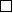 	di essere residente a ..............................................., via ..................................................... n. ........dal…………..	di essere cittadino italiano (oppure) ………......................................................................................................	di godere dei diritti politici 	di non avere precedenti penali	di non avere riportato condanne penali 	di essere iscritto nell’albo dei giornalisti elenco ................……….................................................................	di essere iscritto nel registro dei praticanti	di essere iscritto negli elenchi speciali di cui all’art. 28 della L. 3.2.63 n. 69	di essere in possesso del titolo di studio di .......................………....................................................................	di avere la qualifica professionale di .................................................................………………………………	di aver sostenuto gli esami di cultura generale per l’iscrizione nel registro dei praticanti………………………………………………………………………………………………………	di aver sostenuto gli esami di idoneità professionale per l’iscrizione nell’elenco dei professionisti…………………………………………………………………………………………………...	di essere in possesso del  seguente titolo di specializzazione, di abilitazione, di formazione, di aggiornamento, di qualificazione tecnica.......................………..................................................................…..	che il numero di codice fiscale è il seguente............................................................…………………………...	di essere pensionato	luogo, data ________________________________(firma per esteso del dichiarante)ALLEGARE FOTOCOPIA DI UN DOCUMENTO VALIDOGentilissimo iscritta/o o richiedente, desideriamo informarLa che il Codice della privacy  (d.lgs. 196/03) prevede la tutela delle persone e di altri soggetti rispetto al trattamento dei dati personali. Il trattamento dei Suoi dati avverrà pertanto secondo i principi di correttezza, liceità, pertinenza e trasparenza e nel rispetto della Sua riservatezza e dei Suoi diritti. Ai sensi dell’art. 13 del d.lgs. 196/03, Le forniamo quindi le seguenti informazioni.1.      Finalità del trattamento.I dati da Lei forniti verranno trattati per le finalità relative all’adempimento degli obblighi derivanti dalla legge, dai regolamenti e dalla normativa comunitaria e per lo svolgimento delle funzioni istituzionali dell’Ente. In ragione delle funzioni istituzionali svolte, e con particolare riferimento all’obbligo di cura della tenuta dell’albo, questo Ente potrebbe dover trattare dei dati sensibili a Lei riferiti . Ai sensi dell’art. 31, della legge 3 febbraio 1963, n. 69 che attribuisce ai Consigli dell’Ordine l’accertamento d’ufficio della buona condotta e dell’assenza di precedenti penali del richiedente, questo Ordine  potrà trattare i Suoi dati giudiziali contenuti nel casellario.    In ogni caso, questo Consiglio  tratterà i Suoi dati sensibili e giudiziari esclusivamente per le finalità istituzionali stabilite dalla legge 3 febbraio 1963, n. 69 e del D.P.R. 4 febbraio 1965, n. 115.2.      Modalità del trattamento.Il trattamento dei dati verrà effettuato sia mediante supporti cartacei, sia attraverso l’ausilio di mezzi informatici, unicamente con operazioni, nonché con logiche e mediante forme di organizzazione dei dati strettamente indispensabili alle funzioni istituzionali e alle attribuzioni del Consiglio dell’Ordine per gli obblighi, compiti e finalità sopra indicati e, comunque, in modo da garantire la sicurezza e la riservatezza dei dati stessi. In caso di mancata iscrizione, tutti i dati e la documentazione che non verranno ritirati dall’interessato entro il temine di 30 giorni, salvo il caso di un eventuale ricorso, verranno distrutti. Con riferimento agli iscritti, i dati verranno trattati per tutta la durata dell’iscrizione ed anche successivamente, nei limiti necessari per l’espletamento di obblighi derivanti dalla legge, dai regolamenti e dalla normativa comunitaria. 3.      La natura obbligatoria o facoltativa del conferimento dei dati.I dati, che Le verrà chiesto di fornire al momento dell’iscrizione, nonché in sede di aggiornamento e tenuta dell’Albo da parte di questo Ente, saranno quelli strettamente necessari per l’adempimento dei sopra indicati obblighi, compiti e finalità. Il mancato conferimento dei dati richiesti potrà comportare l’impossibilità di procedere all’iscrizione o anche alla cancellazione o alla radiazione dagli albi o registri, nei limiti in cui tali dati siano indispensabili.4.     Comunicazione dei dati a soggetti pubblici e privati.I dati contenuti negli albi professionali sono pubblici. Gli altri dati a Lei riferibili potranno essere “comunicati” (cioè ne verrà data conoscenza ad uno o più soggetti determinati), nei limiti strettamente pertinenti agli obblighi, ai compiti e alle finalità sopra indicate, ai responsabili e agli incaricati dell’Ente, secondo le loro attribuzioni e competenze, al Tribunale, alla Procura della Repubblica, al Procuratore, al Consiglio nazionale dell’Ordine dei Giornalisti (l’elenco completo e aggiornato dei soggetti a cui possono essere comunicati i dati è disponibile presso la sede dell’Ente), alla Società che gestisce il servizio di PEC.5.      Gli estremi identificativi del titolare e del responsabile.La informiamo che il titolare del trattamento dei dati è il Consiglio regionale dell’Ordine dei giornalisti del Lazio, in persona del legale rappresentante pro tempore, con sede in Roma, Piazza della Torretta n. 36 – 00186. Il responsabile del trattamento è il Vice-presidente del Consiglio regionale dell’Ordine dei giornalisti del Lazio, Dott. Gino Falleri (l’elenco completo e aggiornato dei soggetti designati quali responsabili del trattamento dei dati è disponibile presso la sede dell’Ente).6.      I diritti di cui all’art. 7 del d.lgs. n. 196/03.Al titolare o al responsabile del trattamento Lei potrà rivolgersi per ottenere la conferma dell’esistenza o meno di dati personali che la riguardano; l'aggiornamento, la rettifica, l'integrazione dei dati; la cancellazione, la trasformazione in forma anonima o il blocco dei dati trattati in violazione di legge, nonché per esercitare gli altri diritti di cui all’art. 7, D.Lgs. n. 196/03. *****Io sottoscritto/a………………………………………..dichiaro di aver preso visione dell’informativa di cui sopra.Data………/………/………Firma……………………….Numeroprogressivodegli articolipresentatiDataTitolo ArticoloPaginaDescrizione Art. (*)